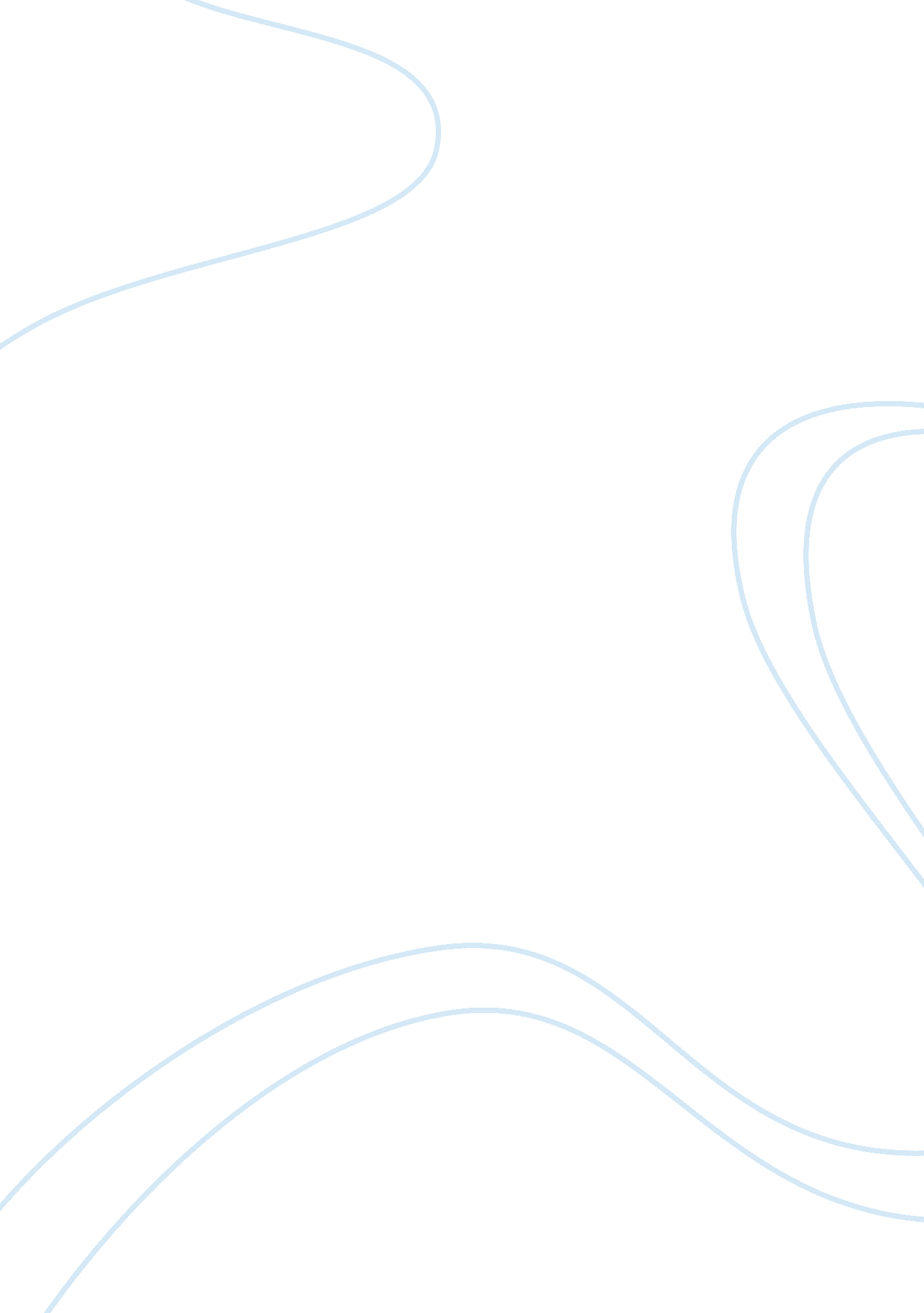 The success of tyler perryPsychology, Success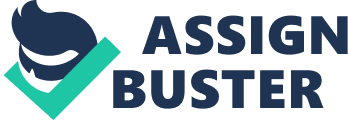 Tyler Perry grew up living with his parents in New Orleans. Once he became grown he moved to Atlanta, Georgia. Tyler knew that black people were very successful in Atlanta. Tyler Perry was hoping to be a play writer. In the process of trying to become a play writer, he went from being homeless, to being recognized, to being successful. In the move to Atlanta, life was not easy for Tyler Perry. He would land jobs in small supermarkets, so he could savemoneyto put towards his first production. He had written a play called “ I’ve been changed. ” Finally he had saved up enough money for the production of the play. First, Tyler rented a small theatre that seated 215 people. Second, he had auditions and found his cast, but on opening night only 30 people showed up. Tyler lost everything. He had put every dime he had into that play. Tyler Perry had become homeless, he had nothing to eat and he was sleeping in his car. His mother pleaded with him to come back home, but he refused. He was determined to do his play. For the next seven years he did plays and they would fail. He said “ This is what God wants me to do. Tyler Perry had made up in his mind to try one his plays one last time. This time he would do it different. The first steps to his success were when he visited several black churches to learn the style of the different choirs, to observe the congregation, and of course, to listen to the preacher. He took all that he learned to the stage. On opening night he was afraid and wanted to quit. Tyler Perry quoted, “ At that moment I heard God clear as day, I tell you when it’s over you don’t tell me, go look out the window. When Tyler went to look out of the window the line was around the corner, as it was each night. After that Tyler Perry was recognized across the east coast. That was the beginning of his success. Over the years he did plays across the east coast. His second step to success was when he came up with the character Madea, everyone wanted to see his plays. His shows were always sold out. Tyler was not stopping there, he wanted to make movies. The only problem was he was not heard of on the west coast. Whatever play Tyler Perry does there is always a message to learn from. However, studios in Hollywood said he would have to tone the messages down if he wanted to make movies, but Tyler would not compromise. He ended up in a partnership with a small production company called Lionsgate Studios. That was his third and major step to his success. Tyler Perry went from making movies to producing sitcoms for network television. Tyler Perry reached his fame. He is rich and successful. Tyler is an actor, an entrepreneur, and he is still acting to this very day. The man never let his situation stop him from succeeding. “ What sets the survivors apart is their resilience- the ability to endure and even thrive under stressful conditions. ” Alice Lesch Kelly (232). Tyler Perry had to jump over many hurdles in order to be a successful man. Every step he took to rise to the top he took them in stride. He wanted to give up but he did not because of his faith in God. Works Cited Kelly Lesch, Alice. " Toughen Up! ." Hall, Kim Flachmann and Michael. The Prose Reader. Boston: Ninth edition Prentice Hall, 2011. 231-232. 